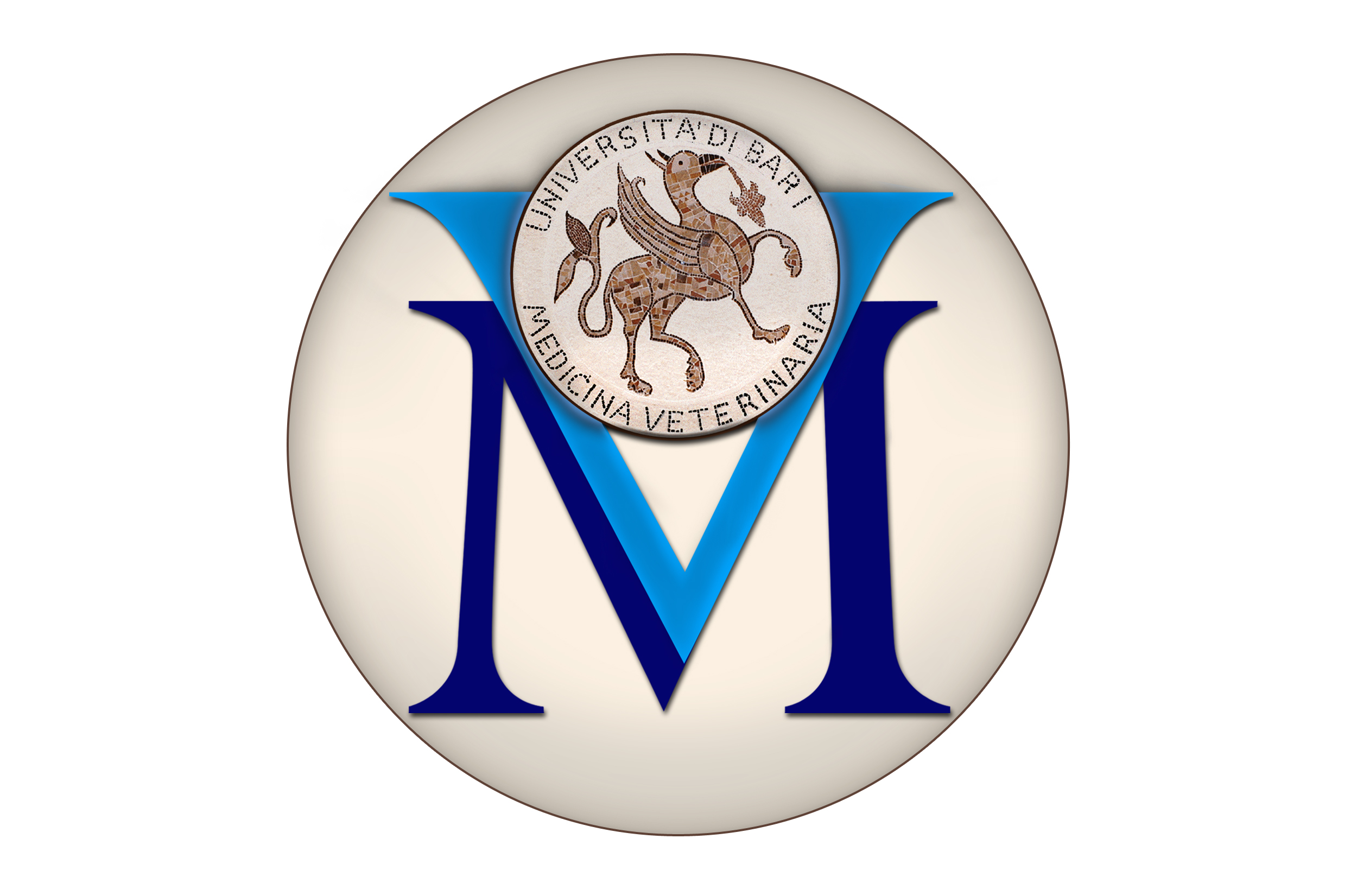 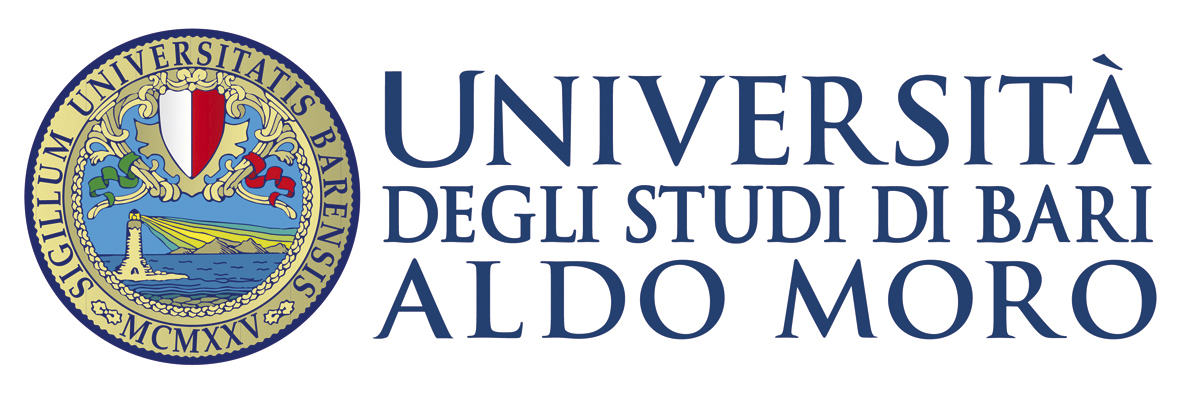 ELEZIONE DEI COMPONENTI DELLA GIUNTA DEL CONSIGLIO DEL CORSO DI LAUREA A CICLO UNICO IN MEDICINA VETERINARIA – LM42- TRIENNIO ACCADEMICO 2018/2021 -PRESENTAZIONE DI CANDIDATURA DEL/DELLA:Valenzano, _______________________FIRMA__________________________________________________________________________________________________________________(Cognome, nome e matricola)______________________________________________________________________________Categoria □ I fascia □ II fascia □ ricercatori □ a contratto□ studenti